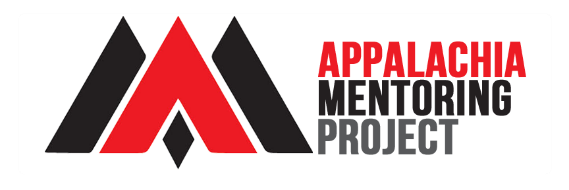 Intro to Appalachia Mentoring Project (AMP)The need for good mentoring programs has been voiced by school leaders, early childhood councils, promise zone leadership, and social/civic groups. AMP is a response to this felt need. AMP training is done in partnership with CAYM (Christian Association of Youth Mentoring), local churches, and local schools. This project is currently funded by an Elgin grant and operates under the White Flag non-profit umbrella.Each mentor who is matched with a child agrees to spend one hour per week minimum with the child for one year. Community-based mentoring will, hopefully, continue through the summer and grow into a multiple year relationship.While the program focus is “one-on-one” mentoring, the grant also provides for four group activities to take place with the mentors and mentees who participate.Types of Mentoring ProgramsCommunity-based mentoring takes place when an approved mentor meets with a matched mentee one hour per week during after school hours. (Big Brothers, Big Sisters approach.)School-based mentoring takes place during the school day on the school campus. Mentor Approval ProcessReceive four hours of trainingComplete an application and an interest inventory (describes what the mentor likes doing)Face to Face interview with AMP staff and a local mentor coach4 Personal ReferencesBackground checks (federal, sex offender, motor vehicle, SS# verification)Committee approvalMentee Approval ProcessPotential mentee (ages 7-17) referred by a school, church, or social services. Mentee application and interest inventory sent home for guardian approval (this will have a cover letter, and may be best sent out by the referral agency).Introductory meeting with AMP director, guardian, and child, to answer any questions the guardian or child may have. Match meeting conducted with the guardian, mentee, mentor, AMP director, and mentor coach. This is when the match will be made, and the mentoring will begin. This match meeting often takes place at the mentee’s home.Program OversightCoaches will provide oversight to each match on a reoccurring schedule beginning with weekly calls and reducing over time.Any problems noted by the coach will be handled by the local mentoring team and/or addressed directly by AMP staff.